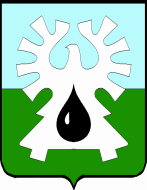 МУНИЦИПАЛЬНОЕ ОБРАЗОВАНИЕ ГОРОД УРАЙХАНТЫ-МАНСИЙСКИЙ АВТОНОМНЫЙ ОКРУГ - ЮГРА      ДУМА ГОРОДА УРАЙ     РЕШЕНИЕот  24 октября 2019 года                                                                            №78О внесении измененияв состав постоянной комиссии Думы города Урай шестого созыва по экономике, бюджету, налогам и муниципальной собственности        На основании  статьи 8 Регламента Думы города Урай, Дума города Урай решила:       1. Приложение 7 к решению Думы города Урай от 04.10.2016 № 5 «О постоянных комиссиях Думы города Урай шестого созыва» (в редакции решения Думы города Урай от 26.10.2017 № 73) изложить в редакции согласно приложению.      2. Опубликовать настоящее решение в газете «Знамя».Председатель Думы города Урай                                     Г.П. АлександроваПриложение к решению Думы города Урай  от 24 октября 2019г.  № 78                                                                                                         «Приложение 7к решению Думы города Урайот 4 октября 2016 г. № 5СОСТАВпостоянной комиссии Думы города Урай шестого созывапо экономике, бюджету, налогам и муниципальной собственностиПредседатель комиссии:        Тулупов Алексей Юрьевич.Заместительпредседателя комиссии:         Подбуцкая Елена Николаевна.Члены комиссии:                     Александрова Галина Петровна,                                                   Бабенко Артем Валерьевич,                                                   Закирзянов Тимур Раисович,                 Мазитов Рустам Зуфарович.